Design your “lunch” bar Name:A food company wants to launch a “lunch” bar onto the food market for busy people who don’t have time to make their lunch or spend their time eating it.  Here is what they want:Balanced nutrients for the whole body (correct proportion of fats, proteins, carbohydrates).Great flavours (can be savoury or sweet)Vitamins and mineralsNo artificial ingredientsNatural flavourings An eye-catching designReasonable priceAllergy adviceYour proposalBrand name:______________________Ingredients label:Fill in the nutrition label for your bar:What three things does your body need food for?2 	a 	How many grams of fat would you consume if you ate two of these bars? c 	How much water does one bar contain? Give your answer to the nearest whole number. Why do you need fibre in your diet?4 	a  	Describe how the food scientists might test for starch and fat.5 	Nestle have decided to launch the product. They need a new slogan. a 	Write a new slogan for the marketing campaign. b 	What sort of people are you marketing the bar towards? Why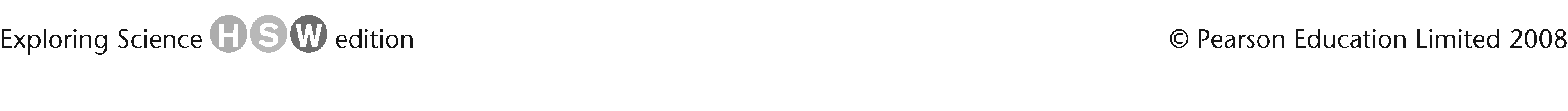 Name of bar:__________________Name of bar:__________________Name of bar:__________________per 25g barper 100gEnergy (kJ)Protein (g)Carbohydrates (g)
 of which sugars (g)Fats (g)Fibre (g)Vitamin B1 (mg)Vitamin C (mg)Iron (mg)